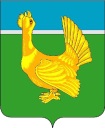 Администрация Верхнекетского районаПОСТАНОВЛЕНИЕОб утверждении места первичного сбора и размещения отработанных ртутьсодержащих ламп от потребителей на территории Верхнекетского района (в редакции постановления Администрации Верхнекетского района от 07.07.2015 №593)В соответствии с Постановлением Правительства Российской Федерации от 03.09.2010 № 681 «Об утверждении Правил обращения с отходами производства и потребления в части осветительных устройств, электрических ламп, ненадлежащие сбор, накопление, использование, обезвреживание, транспортирование и размещение которых может повлечь причинение вреда жизни, здоровью граждан, вреда животным, растениям и окружающей среде» (далее – Правила) и изменениями, внесенными в данные правила постановлением Правительства РФ от 01.10.2013 №860ПОСТАНОВЛЯЮ:1. Определить место первичного сбора и размещения отработанных ртутьсодержащих ламп от потребителей на территории Верхнекетского района по адресу: р.п.Белый Яр, Полигон №1 (первая очередь), ООО «Риск» - директор Леонидов И.П. тел.: 8(38254)5-77-94; 8(38254)5-73-73.2. Постановление вступает в силу с момента официального опубликования в информационном вестнике Верхнекетского района «Территория».3. Контроль за выполнением постановления возложить на начальника отдела промышленности и жизнеобеспечения Анисимова С.Н.Глава Верхнекетского района 					                          Г.В. ЯткинАнисимов С.Н.2-14-84Дело-2, Поселения -9, Редакция газеты «Заря Севера» -1, Отдел ПиЖ-1, КУМИЗ – 1, РУО – 1, МАУ – 1.18 ноября  2013 г.р.п. Белый ЯрВерхнекетского районаТомской области№ 1415